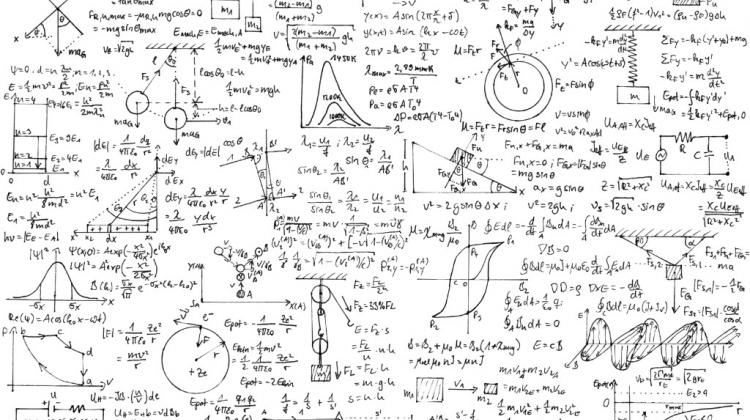 POWIATOWY TURNIEJ MATEMATYCZNY DLA UCZNIÓW SZKÓŁ PONADPODSTAWOWYCHPowiatowy Turniej Matematyczny kierowany jest do uczniów szkół ponadpodstawowych powiatu buskiego, kazimierskiego i pińczowskiego.Konkurs prowadzony jest cyklicznie 
w ramach sieci współpracy matematyków szkół ponadpodstawowych.Cele turnieju: popularyzacja wiedzy matematycznej, rozwijanie uzdolnień i zainteresowań młodzieży, stworzenie możliwości sprawdzenia i oceny przez uczniów własnego poziomu wiedzy i umiejętności, zwiększenie szans młodzieży na uzyskanie dobrego wyniku na egzaminie maturalnym na poziomie rozszerzonym.Z a p r a s z a m y   d o   u d z i a ł u